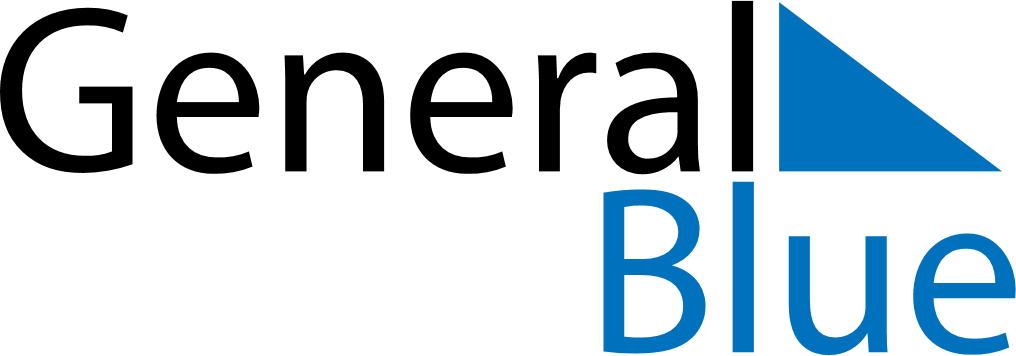 January 2022January 2022January 2022IcelandIcelandMondayTuesdayWednesdayThursdayFridaySaturdaySunday12New Year’s Day3456789Epiphany1011121314151617181920212223Bóndadagur2425262728293031